АДМИНИСТРАЦИЯ ТАЙМЫРСКОГО ДОЛГАНО-НЕНЕЦКОГО МУНИЦИПАЛЬНОГО РАЙОНАФИНАНСОВОЕ    УПРАВЛЕНИЕ(ФИНУ Администрации района)П Р И К А З« 10 » февраля .                                                                                      № 13 - Пг. ДудинкаО внесении изменений в Приказ Финансового Управления от 31.12.2014 №154-П «Об утверждении порядка исполнения расходов районного бюджета»В целях уточнения утвержденного порядка исполнения расходов районного бюджета ПРИКАЗЫВАЮ:1.Внести в Порядок исполнения расходов районного бюджета, утвержденного Приказом Финансового управления от 31.12.2014 №154-П изменения:1.1.Раздел 2 дополнить пунктом следующего содержания:«2.16. В случае непредставления, либо представления с нарушением требований Приказа Министерства финансов Российской Федерации от 23 декабря 2010 года № 191н «Об утверждении Инструкции о порядке составления и представления годовой, квартальной и месячной отчетности об исполнении бюджетов бюджетной системы Российской Федерации» (далее – Приказ №191н), Приказа Министерства финансов Российской Федерации от 25 марта 2011 года № 33н «Об утверждении Инструкции о порядке составления, представления годовой, квартальной бухгалтерской отчетности государственных (муниципальных) бюджетных и автономных учреждений» (далее – Приказ №33н), а также порядка составления бюджетной отчетности, установленного Финансовым управлением, главными распорядителями месячной, квартальной, годовой бюджетной отчетности, а также квартальной и годовой бухгалтерской отчетности муниципальных бюджетных и автономных учреждений, в  установленные Финансовым управлением сроки,  Финансовое управление вправе приостановить доведение объемов финансирования расходов для оплаты денежных обязательств на лицевые счета главных распорядителей, открытые в УФК по Красноярскому краю, до момента представления бюджетной и бухгалтерской отчетности в полном соответствии с требованиями Приказа №191н, Приказа №33н, а также порядком составления бюджетной отчетности, установленным Финансовым управлением.1.2.Пункты 2.16., 2.17. раздела 2 считать соответственно пунктами 2.17., 2.18. 2.Приказ вступает в силу со дня его подписания.3.Контроль за исполнением настоящего Приказа оставляю за собой.Начальник управления                                                               А.Н.Заднепровская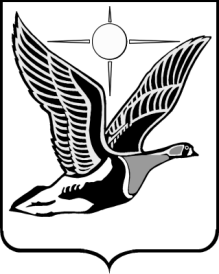 